     						 Visiting- Scientist- Program   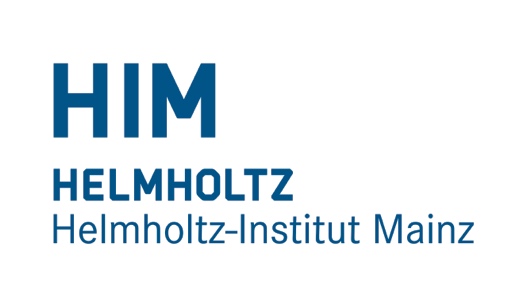 -VISIT HIM- Nomination FormPlease hand in this form at least three months before the planned stay of your guest.Name of submitter: ___________________________________________________________Contact: ____________________________________________________________________HIM-Section: ________________________________________________________________Data of the guest nominated:Duration of the stay: ____   months 	        		       (1- 12 months possible)Planned beginning of the stay: ____________________________________Office in the guest wing of the HIM-building needed: __________________Statement of Intent:
Please describe the benefit of the guest’s stay for your research and for HIMPlace, Date 							Signature of submitter__________________________________________________________________________Place, Date 							Signature of section leader___________________________________________________________________________Title of the visitors’ research project:__________________________________________________________________________
Description of the research project:Please return to HIM-Administration.For questions please contact: Nicole Hocke, Phone: +49 (0)6131 3929602, E-Mail: him@uni-mainz.deTitle:Name:Date & Place of birth:Citizenship:Address:Institution:Position:CV attachedList of Publications attachedDescription of the common research project attached (max. 1 page)